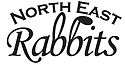 The Northeast Rabbitsc/o Rick Waltrup4637 Water Tank RoadManchester, MD 21102March 2019Dear Friends, Last July 2018, your generous support of The Northeast Rabbits Annual Golf Tournament enabled us to raise over $7,800 which is the highest amount ever raised in the history of the Northeast Rabbits!   THANK YOU!!!  The funds raised with your support were used to assist needy families in the Hampstead and Manchester communities through our Christmas for Kids Program.  This past year we were able to assist over 50 children in having a better holiday.  In addition, we assisted additional families in the Northeast Carroll County region throughout the year by donating directly to families in need and including the Lions Baseball sponsorship, NESAP Back to School program in the Fall and NESAP Fuel Fund.  This year marks the 27th Anniversary of the Northeast Rabbits Golf Tournament!  The golf outing will be held on Friday, July 12th at 1:00 PM at The Oakmont Green Golf Course in Hampstead, MD.  We continue to seek the backing of our golfers and business community to assist in this worthwhile endeavor by providing Teams, Sponsorship, and Donations of funds or door prizes.  Please mark this date on your calendars NOW!Your past assistance is sincerely appreciated, and we hope we can count on your continued support.  If you have any questions, please contact Rick Waltrup at 410-294-6418.  You may also email us northeastrabbits@gmail.com or visit our website www.northeastrabbits.org.Sincerely,Michael Hughes – PresidentClay Myatt – Vice PresidentDoug Rill – TreasurerCindy Myatt – SecretaryRick Waltrup – Chairman 2018 Golf Tournament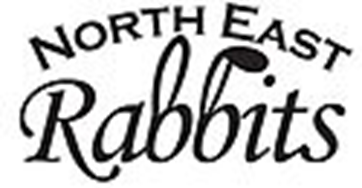 The Northeast Rabbits became a chartered non-profit community service organization in October 1976.  The organization is dedicated to enriching the community through active involvement.  The group was formed when the North Carroll Jaycees lost their charter in 1976.  The twelve charter members wanted to continue the projects that meant so much to the community, especially the presents for children at Christmas.  Over the years, membership numbers have fluctuated, Currently, the Rabbits have 20 members. Why are we called “The Northeast Rabbits”?  The group took the name from its motto “Come join a growing organization.”  Other service groups are called the Elks, the Moose – why not the Rabbits?  In 1989, the group discussed changing its name to something more formal, but decided that the name had become established in the community.  The name is synonymous with what we do – provide help for the community through civic and social events. How do we help the community?  The best part of being a Rabbit is feeling satisfaction received through our service to the community. Over the years this small group has helped over 1500 friends and neighbors in the community.  Projects include:Children’s Christmas FundChildren’s School Supplies FundLittle League Team SponsorshipContributor to NESAPAssist Community Members in time of needTHANK YOU FOR YOUR SUPPORT !!!